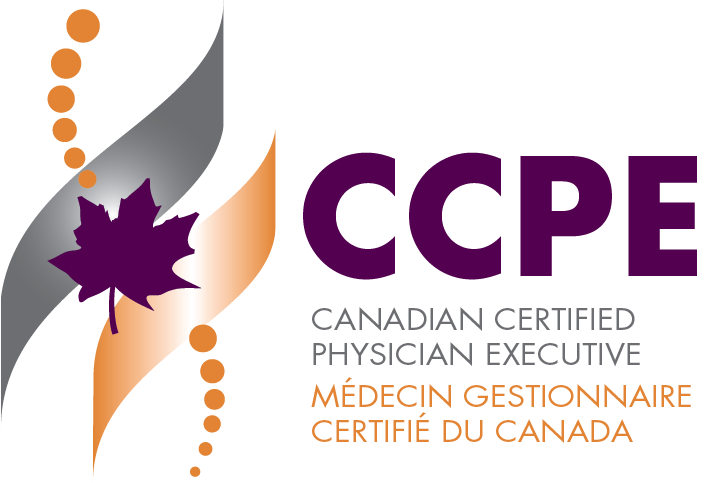 LES RÉPONDANTS DOIVENT FOURNIR DES COTES POUR CHACUNE DES 20 COMPÉTENCES LEADS AINSI QUE DES COMMENTAIRES À LA FIN DE CHACUN DES 5 DOMAINES LEADS. à NOTER QUE LE FORMULAIRE COMPORTE À LA FIN PLUSIEURS QUESTIONS DE DISSERTATION QUI NÉCESSITENT DES COMMENTAIRES, AINSI QU’UNE DERNIÈRE BRÈVE OBSERVATION SUR L’ADMISSIBILITÉ DU CANDIDAT. CES QUESTIONS SONT OMISES DU PRÉSENT EXEMPLE.DOMAINE « ÊTRE SON PROPRE LEADER »Ce domaine porte avant tout sur les compétences de leadership personnel. Les composantes du domaine « Être son propre leader » incluent : la conscience de ses valeurs et principes; la conscience de ses perceptions et hypothèses; l’intelligence émotionnelle; le sens moral; la maîtrise de soi; les aptitudes à résoudre des problèmes. On emploie aussi l’expression « leadership chez soi » pour désigner cette compétence.DOMAINE « MOBILISER LES AUTRES »
Ce domaine se concentre sur l’aptitude des leaders à mobiliser les autres et à créer des liens tout en tenant compte des impératifs organisationnels. Ils le font en favorisant l’apprentissage, en insistant sur la santé et le mieux-être, en créant des équipes interprofessionnelles et en communiquant efficacement afin de mobiliser les autres dans l’action organisationnelle collective.DOMAINE « ATTEINDRE DES RÉSULTATS »Il s’agit du seul domaine axé sur les résultats. Il représente les « résultats » en matière de leadership personnel et stratégique. Les leaders axés sur les résultats « sont chargés de gérer les ressources de l’organisation de manière à obtenir des résultats ». Ils mettent en place une orientation stratégique et mesurent le rendement afin de faire en sorte que l’organisation utilise ses ressources de manière efficace et efficiente.DOMAINE « FORMER DES COALITIONS »
Ce domaine axé sur le processus incarne les compétences utilisées dans l’établissement de relations à un niveau stratégique par la création de partenariats et de réseaux pour obtenir des résultats.DOMAINE « TRANSFORMER LES SYSTÈMES »  Ce domaine englobe l’ensemble des compétences auxquelles les leaders ont recours afin de favoriser des changements dans des systèmes de petite et grande envergure. Ces compétences stratégiques sont souvent associées à ce qu’on appelle le « leadership à distance ».COMPÉTENCES EN LEADERSHIPAucune opinion A.O.En développe-ment 1Maturité 2Distinction3Maîtrise4Cote de l’évalua-teurSe connaîtVous connaissez vos propres hypothèses, valeurs, principes, forces et limites.(Contenu fourni par le demandeur)Se prend en chargeVous assumez la responsabilité de votre propre rendement et de votre propre santé.(Contenu fourni par le demandeur)Se perfectionneVous recherchez activement des défis et des occasions favorisant l’apprentissage, la formation du caractère et le développement personnel.(Contenu fourni par le demandeur)Fait preuve de personnalitéVous faites preuve de qualités comme l’honnêteté, l’intégrité, la résilience et la confiance.(Contenu fourni par le demandeur)RÉTROACTION DU RÉPONDANT – DOMAINE «  ÊTRE SON PROPRE LEADER »Commentaires du répondant : Veuillez fournir des commentaires sur les compétences du candidat associées au domaine « Être son propre leader ».  Dans la mesure du possible, veuillez donner des exemples précis à l’appui de votre réponse. Vos observations sont extrêmement utiles au Comité d’évaluation par les pairs.Durant toute sa carrière en médecine et en leadership, le Dr X a appliqué constamment ses propres valeurs, suppositions et convictions dans sa pratique.La Dre Y a établi et énoncé une vision ou mission personnelle pour démontrer son engagement envers les changements personnels, organisationnels et systémiques qui s’imposent pour faire avancer le système de santé du Canada. Je ne connais pas personnellement les mesures que prend le Dr X pour se perfectionner. J’ai remarqué qu’il envisage les événements d’un point de vue éthique. Je suis totalement d’accord avec l’auto-évaluation du Dr X et je n’ai rien à ajouter.Commentaires du répondant : Veuillez fournir des commentaires sur les compétences du candidat associées au domaine « Être son propre leader ».  Dans la mesure du possible, veuillez donner des exemples précis à l’appui de votre réponse. Vos observations sont extrêmement utiles au Comité d’évaluation par les pairs.Durant toute sa carrière en médecine et en leadership, le Dr X a appliqué constamment ses propres valeurs, suppositions et convictions dans sa pratique.La Dre Y a établi et énoncé une vision ou mission personnelle pour démontrer son engagement envers les changements personnels, organisationnels et systémiques qui s’imposent pour faire avancer le système de santé du Canada. Je ne connais pas personnellement les mesures que prend le Dr X pour se perfectionner. J’ai remarqué qu’il envisage les événements d’un point de vue éthique. Je suis totalement d’accord avec l’auto-évaluation du Dr X et je n’ai rien à ajouter.COMPÉTENCES EN LEADERSHIPAucune opinion A.O.En développe-ment 1Maturité 2Distinction3Maîtrise4Cote de l’évalua-teurFavorise le perfectionnement des autres Vous appuyez et stimulez les autres pour qu’ils atteignent leurs objectifs professionnels et personnels.(Contenu fourni par le demandeur)Contribue à la création d’organisations saines Vous créez des milieux stimulants auxquels les autres ont de véritables occasions de contribuer et vous vous assurez que des ressources sont disponibles pour que les autres soient en mesure d’accomplir ce qu’on attend d’eux.(Contenu fourni par le demandeur)Communique efficacement Vous écoutez bien et encouragez l’échange franc de l’information et des idées en utilisant des moyens de communication appropriés.(Contenu fourni par le demandeur)Bâtit des équipes Vous facilitez la création de milieux où l’on fait appel à la collaboration et à la coopération pour obtenir des résultats.(Contenu fourni par le demandeur)RÉTROACTION DU RÉPONDANT – DOMAINE « MOBILISER LES AUTRES »Commentaires du répondant : Veuillez fournir des commentaires sur les compétences du candidat associées au domaine « Mobiliser les autres ». Dans la mesure du possible, veuillez donner des exemples précis à l’appui de votre réponse. Vos observations sont extrêmement utiles au Comité d’évaluation par les pairs. Le Dr X a encouragé ses subordonnés directs à établir des plans d’apprentissage personnel basés sur leurs besoins en perfectionnement en fonction de leurs examens de rendement et s’attend à ce qu’ils mènent ces plans à terme. Le Dr X encadre actuellement deux aspirants gestionnaires – un dans mon service et un dans un autre service de ma régie de la santé. La Dre Y est membre d’un groupe stratégique de haut niveau dans notre régie de la santé – coiffé par les RH – qui est chargé d’élaborer des politiques (en mettant à contribution des membres du personnel) afin d’améliorer le mieux‐être, la sécurité et les initiatives portant sur la flexibilité au travail dans toute la régie et d’assurer que des mesures appropriées sont en place pour protéger les employés contre les préjudices physiques ou affectifs. La Dre Y a établi une unité interne de médecine familiale dont l’équipe est gérée avec des infirmières praticiennes, qui a été mise sur pied au début à l’hôpital universitaire et qui est devenue par la suite un modèle efficace dans tous les hôpitaux de la région. COMPÉTENCES EN LEADERSHIPAucune opinion A.O.En développe-ment 1Maturité 2Distinction3Maîtrise4Cote de l’évalua-teurÉtablit l’orientationVous inspirez la vision en déterminant, en établissant et en communiquant des attentes et des résultats clairs et explicites.(Contenu fourni par le demandeur)Harmonise les décisions de manière stratégique avec la vision, les valeurs et les données probantesVous tenez compte des missions de l’organisation, de ses valeurs et des données probantes fiables et valables pour prendre des décisions.(Contenu fourni par le demandeur)Agit pour mettre les décisions en œuvreVous agissez en conformité avec les valeurs organisationnelles pour assurer un service efficace et efficient axé sur le public.(Contenu fourni par le demandeur)Examine et évalueVous mesurez et évaluez les résultats. Vous vous tenez et tenez les autres responsables des résultats obtenus par rapport à des repères et apportez les correctifs appropriés.(Contenu fourni par le demandeur)RÉTROACTION DU RÉPONDANT – DOMAINE « ATTEINDRE DES RÉSULTATS »Commentaires du répondant : Veuillez fournir des commentaires sur les compétences du candidat associées au domaine « Atteindre des résultats ». Dans la mesure du possible, veuillez donner des exemples précis à l’appui de votre réponse. Vos observations sont extrêmement utiles au Comité d’évaluation par les pairs.Le Dr X encourage la participation active des médecins et d’autres cliniciens dans leur domaine de compétence en employant des exercices destinés à créer et à faire comprendre la vision et les priorités stratégiques de notre régie de la santé. Avec l’appui de la Dre Y, l’équipe de la haute direction a adopté une pratique suivant laquelle toutes les propositions doivent présenter des options pour la prise de décision et illustrer l’effet de ces options sur les valeurs de l’organisation que sont la compassion, le respect et la responsabilité. La pratique a été adoptée aussi dans deux autres régies de la santé. La Dre Y préconise l’utilisation du tableau de bord équilibré dans notre régie de la santé afin de suivre l’atteinte de nos priorités stratégiques dans la région et en particulier nos initiatives en matière de qualité et de sécurité.COMPÉTENCES EN LEADERSHIPAucune opinion A.O.En développe-ment 1Maturité 2Distinction3Maîtrise4Cote de l’évalua-teurCrée délibérément des partenariats et des réseaux pour parvenir à des résultats Vous établissez des relations avec les individus et les groupes, gagnez la confiance et faites ressortir les avantages de la collaboration.(Contenu fourni par le demandeur)Manifeste son engagement à l’égard des clients et du service Vous facilitez la collaboration, la coopération et les coalitions entre des groupes diversifiés ayant des points de vue différents dans le but d’apprendre à améliorer les services.(Contenu fourni par le demandeur)Mobilise les connaissances Vous utilisez des méthodes pour recueillir des renseignements, encouragez l’échange ouvert d’information et utilisez des données probantes de qualité pour influencer l’action partout dans le système.(Contenu fourni par le demandeur)Navigue dans les milieux sociopolitiquesVous avez le sens de la politique. Vous savez négocier pour régler les conflits et mobiliser un soutien.(Contenu fourni par le demandeur)RÉTROACTION DU RÉPONDANT – DOMAINE « FORMER DES COALITIONS »Commentaires du répondant : Veuillez fournir des commentaires sur les compétences du candidat associées au domaine « Former des coalitions ».  Dans la mesure du possible, veuillez donner des exemples précis à l’appui de votre réponse. Vos observations sont extrêmement utiles au Comité d’évaluation par les pairs.Le Dr X a dirigé l’étude de « la qualité comme stratégie d’affaires » pour notre région et deux autres dans notre province et siège au Comité des normes du Conseil de la qualité et de la sécurité de la province. La Dre Y a été chargée, dans le contexte de notre effort de planification stratégique, de mettre à contribution le groupe consultatif médical de la région et d’aider à structurer le plan et à le faire approuver. Elle a aussi obtenu l’appui de l’association provinciale. Les partenariats structurés que nous avons établis avec l’Institut canadien pour la sécurité des patients (ICSP) et le Centre d’innovation de la Faculté des sciences de la santé de l’université locale éclairent nos initiatives sur la qualité et la sécurité des patients. Ces partenariats visent à faciliter l’échange de connaissances et de savoir‐faire sur la recherche de pointe portant sur la qualité et la sécurité des patients et sur la meilleure façon de mettre en œuvre de tels programmes.COMPÉTENCES EN LEADERSHIPAucune opinion A.O.En développe-ment 1Maturité 2Distinction3Maîtrise4Cote de l’évalua-teurManifeste une pensée systémique et critique Vous avez un raisonnement analytique et une pensée conceptuelle, contestez et mettez en doute le statu quo, cernez les questions, réglez les problèmes et concevez et mettez en œuvre des processus efficaces visant tous les systèmes et toutes les parties intéressées.(Contenu fourni par le demandeur)Encourage et appuie l’innovation Vous créez un climat d’amélioration continue et de créativité visant à amener des changements systémiques.(Contenu fourni par le demandeur)S’oriente stratégiquement en fonction de l’avenir Vous explorez l’environnement pour relever les idées, les pratiques exemplaires et les tendances nouvelles qui façonneront le système.(Contenu fourni par le demandeur)Orchestre le changement et en fait la promotionVous contribuez activement à changer les processus qui améliorent la prestation des services de santé(Contenu fourni par le demandeur)RÉTROACTION DU RÉPONDANT – DOMAINE « TRANSFORMER LES SYSTÈMES »Commentaires du répondant : Veuillez fournir des commentaires sur les compétences du candidat associées au domaine « Transformer les systèmes ».  Dans la mesure du possible, veuillez donner des exemples précis à l’appui de votre réponse. Vos observations sont extrêmement utiles au Comité d’évaluation par les pairs.Le Dr X participe activement à la planification stratégique pour l’hôpital. Au cours des réunions de l’équipe de la direction, il insiste constamment et avec respect pour analyser l’effet de changements majeurs comme des compressions budgétaires ou des initiatives nouvelles, du point de vue des interlocuteurs de notre région, des patients et, bien entendu de nos relations avec la communauté. Au cours de sa carrière antérieure à titre de directeur médical de l’unité d’orthopédie de mon hôpital, il a été le champion d’un projet visant à coordonner et rationaliser les services avec un autre hôpital de notre région. À l’occasion, d’autres gestionnaires de l’organisation ont consulté la Dre Y sur la façon de promouvoir le climat de changement et d’innovation. La Dre Y appuie le personnel de gestion et l’encourage à proposer des idées innovatrices et à consulter les membres de leur personnel. Tout au long de sa carrière, la Dre Y a suivi de nombreux cours sur la façon de diriger le changement. Récemment, elle a suivi des cours de l’IHI sur le « changement à grande échelle ». Elle préconise régulièrement l’utilisation d’outils comme LEAN et Six Sigma pour « remettre en question » les pratiques cliniques existantes. Elle préconise des méthodes qui en appuient la mise en œuvre et donne aux gestionnaires et au personnel leur mot à dire dans le processus de changement, et elle participe à leur application.